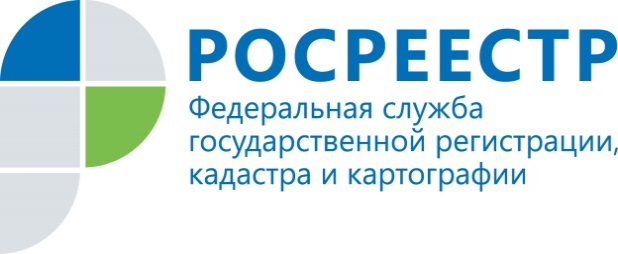 ПРЕСС-РЕЛИЗПомощник руководителя Управления Росреестра по Приморскому краю по СМИ  А. Э. Разуваева+7 (423) 241-30-58моб. 8 914 349 45 85
25press_rosreestr@mail.ruhttps://rosreestr.ru/  690091, Владивосток, ул. Посьетская, д. 48В Приморском крае определены территории, пригодные для строительства жильяНа Публичной кадастровой карте размещены сведения о земельных участках Приморского края, пригодных для жилищного строительства.Определены населенные пункты с наиболее востребованным потенциалом строительства жилья - это города Владивосток, Уссурийск, Находка, Артем и Большой Камень, а также сформированы территории и земельные участки, пригодные для вовлечения в оборот с целью жилищного строительства общей площадью 499 га - в г. Владивостоке 19 участков, в г. Уссурийске 12 участков, в г. Находке 5 участков, в г. Артеме 13 участков, в г. Большой Камень 7 участков. Владивосток, 28.05.2020 Росреестром реализован сервис «Земля для стройки», позволяющий размещать на Публичной кадастровой карте сведения о территориях и земельных участках, потенциально пригодных для жилищного строительства. На территории Российской Федерации находится 733 населенных пункта с наиболее высоким спросом на жилые объекты, выявлено 5,7 тыс. земельных участков и территорий площадью около 104 тыс. га для дальнейшего вовлечения в оборот.Для эффективности использования земельных участков во всех регионах Российской Федерации в прошлом году были созданы оперативные штабы. Для наполнения информационного ресурса необходимыми сведениями между Росреестром и Правительством Приморского края заключено Соглашение, которому предшествовала работа государственных и муниципальных органов, направленная на выявление земельных участков, пригодных для вовлечения в оборот в целях жилищного строительства. В Приморском крае также действует оперативный штаб под руководством Евгения Русецкого, возглавляющего Управление Росреестра по Приморскому краю. Штабом определены населенные пункты с наиболее востребованным потенциалом строительства жилья - это города Владивосток, Уссурийск, Находка, Артем и Большой Камень, а также сформированы территории и земельные участки, пригодные для вовлечения в оборот с целью жилищного строительства общей площадью 499 га - в г. Владивостоке 19 участков, в г. Уссурийске 12 участков, в г. Находке 5 участков, в г. Артеме 13 участков, в г. Большой Камень 7 участков. Благодаря созданному Росреестром сервису «Земля для стройки» сведения об этих земельных участках размещены на Публичной кадастровой карте. Также на Публичной кадастровой карте размещена информация о земельных участках, пригодных для жилищного строительства и расположенных во всех иных регионах Российской Федерации.Реализация сервиса позволит заинтересованным лицам в режиме онлайн выбрать и оценить пригодные для строительства земли.Информационный сервис «Земля для стройки» будет наполнятся не только за счет сведений о земельных участках, предоставляемых муниципальными и государственными органами - любое заинтересованное лицо может направить в постоянно действующий оперативный штаб сведения о земельных участках, которые, по его мнению, могут быть востребованы для жилищного строительства. По результатам анализа оперативного штаба будет принято соответствующее решение о наличии или отсутствии потенциала для вовлечения в оборот и сведения будут размещены на Публичной кадастровой карте.   О РосреестреФедеральная служба государственной регистрации, кадастра и картографии (Росреестр) является федеральным органом исполнительной власти, осуществляющим функции по государственной регистрации прав на недвижимое имущество и сделок с ним, по оказанию государственных услуг в сфере ведения государственного кадастра недвижимости, проведению государственного кадастрового учета недвижимого имущества, землеустройства, государственного мониторинга земель, навигационного обеспечения транспортного комплекса, а также функции по государственной кадастровой оценке, федеральному государственному надзору в области геодезии и картографии, государственному земельному надзору, надзору за деятельностью саморегулируемых организаций оценщиков, контролю деятельности саморегулируемых организаций арбитражных управляющих. Подведомственными учреждениями Росреестра являются ФГБУ «ФКП Росреестра» и ФГБУ «Центр геодезии, картографии и ИПД». В ведении Росреестра находится ФГУП «Ростехинвентаризация – Федеральное БТИ». 